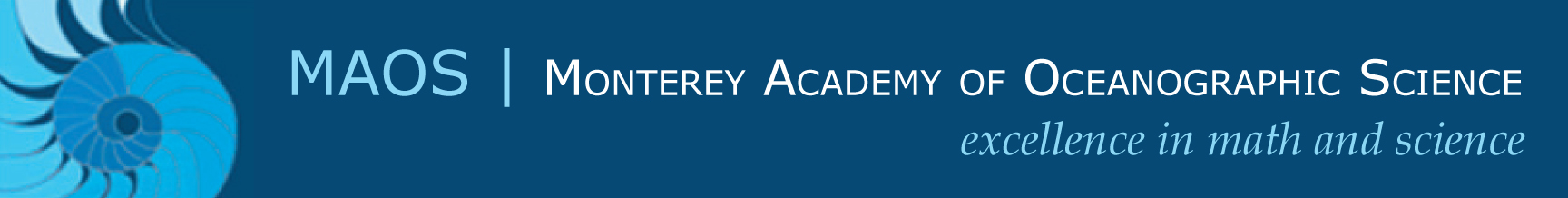 MAOS NEWSLETTER: FEBRUARY 2012WHALEFEST:     Despite the inclement weather, the Whalefest took place on January 21st at Fisherman’s Wharf.  MAOS co-hosted this event, along with the old Fisherman’s Wharf Association.  There were several nonprofits with informational tables, films by Blue Ocean, documentaries and lectures, chalk art, and squid and fish painting.  MAOS set up a 50’ inflatable whale and had a ROV on display at the end of the wharf for folks to operate and view through a screen.  Special thanks to all the volunteers for braving the weather to spend the day helping and organizing this event, especially Nick Mascarello, several MAOS students and Key Club members, Michele Cry, Clara Wang, Peter Bigley, and the Panzetta Family.  To view photos of the Whalefest, please visit the MAOS facebook at “Maos Monterey.”MENTOR TEA A SUCCESS!  The Mentor Tea was held on Wednesday, January 25th at the Museum of Monterey.  MAOS senior students, their mentors and families, along with the MAOS staff and community members, gathered together to celebrate the student’s internships.  This event was very well attended, with over 125 people in attendance.  Special thanks to Co-chairs Michele Neuhaus and Nutan Patel, Janet Gates (program), and Christine Broz (Invitations) and all the volunteers  - including the MAOS students who helped serve – for making this a very successful event.  Visit the MAOS Facebook to view photos of the Mentor Tea.COLLEGE SPEAKER:  Mark your calendars for Wednesday, February 22nd!   JoAnn Schaper and Linda Sheffield with “College Bound” will be coming to speak to the sophomores and juniors during their STEMS classes.  Ms. Schaper and Ms. Sheffield will also be returning in the evening at 6:30pm in Room 30 to speak to parents and any interested students about the college admission and application process, as well as the following topics:-How to Choose: College Options-How to be Chosen:  What Colleges are Looking For-What to Do:  The Application Process-It Costs How Much???: Financial Aid Forms, Scholarships, Grants and LoansBe on the lookout for a flyer in the next few days.DONATION:  Friends of MAOS received a very generous donation of audio visual equipment, including a camera, video, and computer, valued at $10,000, from Vincent E. Nunes.  This equipment has the capability to produce professional grade videos, and MAOS students will be working on many projects with this equipment, the first of which involves producing PSA’s. THIRD QUARTER FIELD TRIPS:Freshmen:  Garland - 1/31Sophomores:   UCSC- 3/1Juniors:  NPS- 2/24Seniors:  Moss Landing Marine Lab- 2/28JOB OPPORTUNITY:  MAOS received an email from Dr. Steve Palumbi’s assistant at Hopkins Marine Lab regarding a position they have available for an interested MAOS student.  They are looking for someone who has an interest in aquariums and (preferably) has experience maintaining them, to help maintain a couple of saltwater aquariums in Dr. Palumbi’s lab.  This job would require a commitment of 1-2 hours per day M-F.  Please email Therese Mayone with Friends of MAOS at maosoffce@gmail.com for more information.NEW!  INTERNSHIP FAIR:  3/9- MAOS is hosting an Internship Fair on March 9th during the STEMS classes.  Seniors will meet with juniors and sophomores to discuss their individual internships, answer questions, and offer direction for those who are unsure about how to find an internship, offer advice on how to initiate contact with a prospective mentor, and steps to ensure the internship is successful and productive.MARINE BIOLOGY:  The Marine Biology Class is now a UC approved A-G class.APPLICATIONS:  The deadline for MAOS Applications for 2012-13 is Thursday, February 16th.  Applications may be downloaded from the MAOS website at www.maosmontereyhigh.org.BIRDIES FOR CHARITY:  Everyone should have received a letter and flyer in the mail for Birdies for Charity.  Please consider donating to Friends of MAOS through this fundraising campaign.  The Monterey Peninsula Foundation is offering an additional 15% match, so Friends of MAOS will receive 115% of all donations made through February 29, 2012.  Donations may be made online at https://birdies.attpbgolf.com, or by completing the pledge form and returning it to Friends of MAOS.  